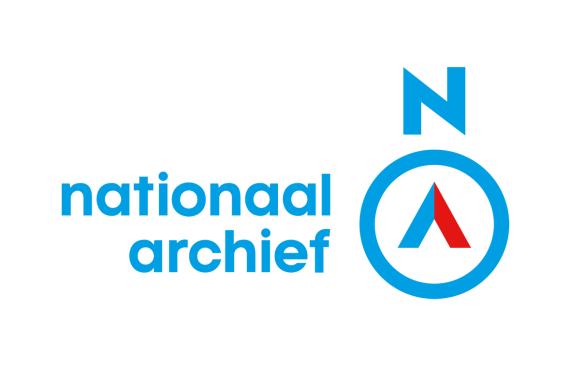 Handleiding ‘De strijd voor het abortusrecht’VoorkennisHet is nuttig als leerlingen in grote lijnen al bekend zijn met de ontwikkelingen in de tweede helft van de 20e eeuw. In deze les worden bijvoorbeeld kort de jeugdbewegingen (nozems en provo’s) aangestipt. De les kan ook gebruikt worden als eerste introductie op maatschappelijke ontwikkelingen in de 20e eeuw, maar dan zal dit wel meer uitleg en tijd vergen.InhoudDe les behandelt de strijd voor het abortusrecht in de tweede helft van de twintigste eeuw. Dit onderwerp is een voorbeeld van een sociaal-culturele ontwikkeling in de tweede helft van de 20e eeuw. De les zet uiteen hoe een dergelijke verandering zich langzaam voltrekt. Hierbij wordt aandacht besteed aan het ontstaan van maatschappelijk draagvlak, verschillende kantelpunten, maatschappelijke ontwikkelingen waarmee de strijd voor het abortusrecht samenhangt en het parlementair proces. Tevens wordt de link naar de actualiteit gelegd en worden leerlingen uitgedaagd een mening te vormen over de huidige verankering van abortus in de wet.LeerdoelenNa de les weten leerlingen hoe de strijd voor het abortusrecht zich verhoudt tot andere maatschappelijke ontwikkelingen in de samenleving van 1955 – 1985.Na de les weten leerlingen hoe het recht op abortus in Nederland tot stand is gekomen.Na de les hebben leerlingen een mening gevormd over hoe het abortusrecht is verankerd in de wet.Tijdvak en kenmerkend aspectTijdvak 10: Tijd van televisie en computer – tweede helft van de 20e eeuwDeze les past bij kenmerkend aspect 48: de toenemende westerse welvaart die vanaf de jaren zestig van de twintigste eeuw aanleiding gaf tot ingrijpende sociaal-culturele veranderingsprocessen.De strijd voor het abortusrecht is een voorbeeld van een dergelijk veranderproces.Werken met LessonUpU kunt de les direct geven (start de les). De les is zodanig gemaakt dat de les klassikaal (in de klas of online) gegeven wordt.De les bevat interactieve elementen. Als de leerlingen via de LessonUp-app inloggen met hun device kunnen ze deze vragen digitaal beantwoorden, waarbij de antwoorden zichtbaar gemaakt kunnen worden. Zo gewenst kunnen de interactieve elementen ook behandeld worden zonder devices, maar daar gaat wel enige gebruiksvriendelijkheid bij verloren.Inloggen leerlingen: devices in de klas aanvinken linksonder en in de lessonup.app de zes-cijferige pincode in toetsen.In de notities, rechts onder in de presentatie (het symbool naast het aantal slides), treft u extra informatie aan voor de leerkracht. Het is sterk aangeraden deze te beraadslagen.Verantwoording van bronnenIn de les wordt gebruik gemaakt van foto's en documenten uit de collectie van het Nationaal Archief. In de notities wordt altijd de bron vermeld. Tevens wordt apart een lijst toegevoegd met alle (online) vindplaatsen van het getoonde materiaal. Op sommige slides wordt ook gebruik gemaakt van beeldmateriaal van derden. Het NA heeft zo goed mogelijk getracht te achterhalen of materiaal vrij te gebruiken was. Er wordt altijd vermeld waar de bron vandaan komt.  TaalgebruikIn de les wordt regelmatig het inclusieve woord ‘zwangere’ gebruikt, omdat niet alleen vrouwen zwanger kunnen worden, maar ook non-binaire mensen en trans mannen. Omdat het hier gaat om de tweede helft van de 20e eeuw wordt echter ook regelmatig juist gesproken over vrouwen, omdat de strijd voor het abortusrecht niet los kan worden gezien van de tweede feministische golf en de maatschappelijke positie van de vrouw. Meer originele bronnenHet Nationaal Archief gaat meer verdiepende lessen ontwikkelen met originele bronnen uit diverse perioden. Die zullen in het kanaal van het Nationaal Archief te vinden zijn. Wilt u zelf meer originele bronnen in de klas gebruiken: De Bronnenbox van het Nationaal Archief. https://www.nationaalarchief.nl/beleven/onderwijs/bronnenboxRegionale en lokale bronnen vindt u bij geschiedenislokaal: https://www.geschiedenislokaal.nl/Historische kaarten: https://www.nationaalarchief.nl/onderzoeken/kaarten-en-tekeningenFoto’s (meer dan 400.000 gratis beschikbaar):https://www.nationaalarchief.nl/onderzoeken/fotosRijksstudio (bronnen en afbeeldingen van het Rijksmuseum):
https://www.rijksmuseum.nl/nl/rijksstudioVragen/opmerkingen/ervaringenNeem contact met ons op indien u vragen of opmerkingen heeft. We horen ook heel graag uw ervaringen met deze les! Alle informatie kan gestuurd worden aan: educatie@nationaalarchief.nlNotities bij de les ‘De strijd voor het abortusrecht’Slide 1Doel van de lesDe strijd voor het abortusrecht is een voorbeeld van een sociaal-culturele ontwikkeling in de tweede helft van de 20e eeuw. De les zet uiteen hoe een dergelijke verandering zich langzaam voltrekt. Hierbij wordt aandacht besteed aan het ontstaan van maatschappelijk draagvlak, verschillende kantelpunten, maatschappelijke ontwikkelingen waarmee de strijd voor het abortusrecht samenhangt en het parlementair proces. Tevens wordt de link naar de actualiteit gelegd en worden leerlingen uitgedaagd een mening te vormen over de huidige verankering van abortus in de wet.Kenmerkend aspect 48Deze les past bij kenmerkend aspect 48: de toenemende westerse welvaart die vanaf de jaren zestig van de twintigste eeuw aanleiding gaf tot ingrijpende sociaal-culturele veranderingsprocessen.De strijd voor het abortusrecht is een voorbeeld van zo een veranderproces.VoorkennisHet is nuttig als leerlingen in grote lijnen al bekend zijn met de ontwikkelingen in de tweede helft van de 20e eeuw. In deze les worden bijvoorbeeld kort de jeugdbewegingen (nozems en provo’s) aangestipt. De les kan ook gebruikt worden als eerste introductie op maatschappelijke ontwikkelingen in de 20e eeuw, maar dan zal dit wel meer uitleg en tijd vergen.Verantwoording van bronnenIn de les wordt gebruik gemaakt van foto's en documenten uit de collectie van het Nationaal Archief. In de notities wordt altijd de bron vermeld. Tevens wordt apart een lijst toegevoegd met alle (online) vindplaatsen van het getoonde materiaal. Op sommige slides wordt ook gebruik gemaakt van beeldmateriaal van derden. Het NA heeft zo goed mogelijk getracht te achterhalen of materiaal vrij te gebruiken was. Er wordt altijd vermeld waar de bron vandaan komt.  TaalgebruikIn de les wordt regelmatig het inclusieve woord ‘zwangere’ gebruikt, omdat niet alleen vrouwen zwanger kunnen worden, maar ook non-binaire mensen en trans mannen. Omdat het hier gaat om de tweede helft van de 20e eeuw wordt echter ook regelmatig juist gesproken over vrouwen, omdat de strijd voor het abortusrecht niet los kan worden gezien van de tweede feministische golf en de maatschappelijke positie van de vrouw. Achtergrondfoto: Bert Verhoeff, Nationaal Archief / AnefoSlide 2Doel van de slide:Voorkennis activerenSlide 3Doel van de slide:Samenvatting van benodigde voorkennis over abortus. Slide 4Doel van de slide:Uiteenzetting leerdoelenSlide 5 Doel van de slide:Nieuwsgierigheid prikkelenSlide 6Doel van de slide:Het is de bedoeling dat leerlingen deze wettekst goed doorlezen. Ze krijgen hierna een vraag hierover.Achtergrondinformatie:Tot 1911 wordt niks geschreven over abortus in de wet. Het is tot dat moment dus niet verboden.Met de zedelijkheidswetten van 1911 komt hier verandering in. Deze wetsbepalingen worden gezien als een overwinning voor de christelijke partijen in het parlement. Critici vinden dat zij hun moraal hiermee opdringen aan de rest van de samenleving.Met de zedelijkheidswetten wordt niet alleen abortus verboden: o.a. ook porno, prostitutie, gokken en de verkoop van voorbehoedsmiddelen wordt aan banden gelegd.Slide 7Doel van de slideDeze vraag toetst hoe kritisch de leerlingen de tekst zojuist hebben gelezen.AchtergrondinformatieIn de zedelijkheidswet staat “Hij die opzettelijk eene vrouw in behandeling neemt of eene behandeling doet ondergaan, te kennen gevende of de verwachting opwekkende dat daardoor zwangerschap kan worden verstoord, wordt gestraft met een gevangenisstraf van ten hoogste drie jaren of geldboete van ten hoogste zesduizend gulden.”Het juiste antwoord is dus B. De aborteur is degene die de abortus uitvoert. Hier staat bewust niet 'arts', want het waren vaak juist ook amateurs.Slide 8Doel van de slideDe vraag stimuleert kritisch redeneren. Met de vraag wordt bovendien onderstreept dat wetten niet objectief/neutraal zijn, maar door mensen bedacht met een bepaald doel voor ogen.AchtergrondinformatieDe aborteur wordt vanaf 1911 bestraft, omdat het op die manier zwangeren moeilijk wordt gemaakt een arts/aborteur te vinden die de ingreep wil verrichten. Een arts kan immers diens baan verliezen.Slide 9Doel van de slide:logisch redeneren Slide 10Doel van de slide:Aan de hand van protestborden van toen en nu wordt hier uitgelegd dat abortussen nog steeds plaatsvinden, ook wanneer het verboden is. Gesprek met leerlingen:Vragen die een opening tot een gesprek kunnen zijn: Welke protestborden verwijzen denk je naar illegale abortusmethodes? Wat valt je op?Welk protestbord vind je krachtig of maakt indruk?Welk protestbord begrijp je niet?Wat zou je zelf op een protestbord zetten?Achtergrondinformatie:De foto’s zijn gemaakt tussen 1974 en 2022De foto’s zijn genomen in Nederland, de VS en Noorwegen. Minister Van Agt (Justitie) wordt belachelijk gemaakt linksonder. De rol van Van Agt komt later in de les aan bod. Foto linksboven: Evelyn Hockstein/ReutersFoto rechtsboven: Dingena Mol Foto rechtsonder: RV/Maria Gossé Foto midden onder: Koen Suyk, Nationaal Archief / AnefoFoto linksonder: Hans Peters, Nationaal Archief / Anefo Copyright: let op! Op de foto rechtsboven (door Dingema Mol) rust copyright. De rechten zijn afgekocht, waardoor de foto binnen LessonUp onbeperkt gebruikt mag worden. Voor gebruik van de foto buiten LessonUp moet contact worden opgenomen met de fotograaf.Slide 11Doel van de slide:Samenvatting inleiding.Deze slide is toegevoegd als markering tussen de inleiding en de kern van de les.Slide 12Doel van de slide:Leerlingen krijgen inzicht in de tijd waarin de strijd voor het abortusrecht tot stand komt. Achtergrondinformatie:In deze les worden 6 maatschappelijke ontwikkelingen genoemd die context bieden aan de opkomst van de strijd voor het abortusrecht. Gesprek met leerlingenWanneer er al voorkennis aanwezig is, dan kan het goed zijn om de ontwikkelingen één voor één af te gaan en de leerlingen om toelichting te vragen (bijvoorbeeld: wat kan je vertellen over de jeugdbewegingen?). Door te klikken op het plusje, kan je controleren of de leerlingen het goed hadden. Als er weinig voorkennis, kan je ook op een klassikale manier van 1 naar 6 werken.Zodra de informatie goed geland is, is het ook een optie wat luchtigere vragen te stellen, zoals: Waar zie je jezelf wel zitten? Zit je bij de hippies op de Dam, ben je in politiek protest op het Binnenhof, ludiek protest met de provo's of zit je in de kerk?Foto provo’s: Kuppen, Nationaal Archief / Anefo Foto nozems: Nationaal Archief / Fotocollectie Rijksvoorlichtingsdienst Foto kerk: Nationaal Archief / Fotocollectie RijksvoorlichtingsdienstFoto Nina Simone: Ron Kroon, Nationaal Archief / AnefoFoto The Beatles: Eric Koch, Nationaal Archief / AnefoFoto Damzitters: Bert Verhoeff, Nationaal Archief / AnefoFoto Damzitters rechtsonder: Rob Croes, Nationaal Archief / AnefoFoto jongeren in het Vondelpark: Bert Verhoeff, Nationaal Archief / AnefoFoto provo-protest: Pieter Jongerhuis, Nationaal Archief / AnefoFoto Man-Vrouw-Maatschappijbeurs: Bert Verhoeff, Nationaal Archief / AnefoSlide 13Doel van de slide:Verbanden leggen en zien tussen het verkrijgen van het abortusrecht en andere maatschappelijke ontwikkelingen vanaf de jaren ’60. Mogelijke antwoorden:Verband tussen opkomst hippies en de strijd voor het abortusrecht --> de hippies streven de idealen ‘love & peace’ na. Ze vinden dat iedereen zelf moet kunnen beslissen over het eigen lichaam. Ze zien seks niet alleen als een middel om kinderen te krijgen, maar ook als een manier om plezier te beleven. Deze waarden zien we ook terug in de strijd voor het abortusrecht. Verband tussen ontkerkelijking en de strijd voor het abortusrecht -->de kerk heeft tot de jaren '50 een grote invloed op hoe mensen denken. En beïnvloeden zo hoe mensen tegen abortus aankijken. De kerk ziet de ongeboren vrucht vanaf het allereerste begin als de schepping van God. Daarom ageert de kerk tegen abortus. Doordat vanaf de jaren '50 steeds minder mensen naar de kerk gaan, vooral jongeren, lukt het niet meer om dit standpunt met betrekking tot abortus over te brengen.Verband tussen de jeugdbewegingen en de strijd voor het abortusrecht --> Tot de jaren '50/'60 doe je als jongere wat je gezegd wordt door je ouders. De nozems en daarna de provo's brengen verandering daar in. Jongeren durven zich meer af te zetten tegen hun ouders, ook op een thema als abortus.Verband tussen muziek en de strijd voor het abortusrecht --> muziek wordt vanaf de jaren ’60 maatschappelijk geëngageerd; het brengt een boodschap over. Het versterkt de maatschappelijke betrokkenheid die al gaande was bij jongeren. Ook brengt de muziek vrijheidsbewegingen van over de hele wereld dichterbij; jongeren worden bijvoorbeeld beïnvloed door maatschappelijke bewegingen in de Verenigde Staten. Tot slot is muziek een middel van verzet tegen eerdere generaties. Al deze zaken zijn belangrijk voor de strijd voor het abortusrecht. Verband tussen de protestgeneratie en de strijd voor het abortusrecht --> Vanaf de opkomst van Provo wordt protest een gangbaar middel om verandering teweeg te brengen. Zonder provo en de protestgeneratie geen abortusbeweging.Verband tussen de tweede feministische golf en de strijd voor het abortusrecht  vrouwen strijden vanaf het einde van de jaren ’60 op grote schaal voor hun rechten. Het recht op zelfbeschikking en abortus staat centraal.Slide 14Doel van de slide: Het verband leggen tussen het abortusrecht en de ontwikkeling van de maatschappelijke positie van de vrouw. Het abortusrecht en de seksuele bevrijding van de vrouw: de opkomst van anticonceptie en het abortusrecht zorgen ervoor dat seks minder gericht raakt op reproductie. Seksuele vrijheid en plezier worden belangrijker.Het abortusrecht en de economische bevrijding van de vrouw: de vrouw krijgt de vrijheid om zelf over haar toekomst te beslissen. Zonder de mogelijkheid van abortus betekent zwangerschap automatisch moederschap. En het moederschap betekent in deze tijd vrijwel altijd thuisblijven met de kinderen en daarmee financiële afhankelijkheid van de man.Slide 15Doel van de slide:Voorkennis activeren. Daarnaast is het een opstapje naar de slide hierna, die duidelijk maakt dat de feministische beweging véél groter was dan alleen Dolle Mina. En dat er sprake was van veel diversiteit (zowel cultureel als anderszins) binnen de vrouwenbeweging.Achtergrondinformatie:Eind jaren '60 breekt de strijd voor een goede abortuswet echt los. Hoe komt dat? De jaren 1966/'67 markeren een kantelpunt in de strijd voor abortuswetgeving.1966 - artikel van juridisch professor Enschedé: hij stelt dat abortus illegaal is, maar dat een arts niet altijd strafbaar is. Er zijn uitzonderingen mogelijk binnen de kaders van de wet. Bijvoorbeeld wanneer abortus medisch noodzakelijk is voor de zwangere.1967 - televisiedebat, waarin dokter Kloosterman zegt tegen abortus te zijn, maar wel in uitzonderingssituaties abortussen te verrichten. Na de uitzending worden (huis)artsen platgebeld door vrouwen die zichzelf de uitzondering vinden. De dag na de uitzending staat er een lange rij voor het WG-ziekenhuis, waar dokter Kloosterman werkt. 1967 - abortus wordt legaal in Engeland. Dit zorgt ervoor dat steeds meer vrouwen openlijk over deze optie spreken, onder andere met artsen. Er ontstaat langzaam een gedoogbeleid. In 1971 wordt de eerste officiële kliniek geopend. In 1975 zijn het er al 9.Slide 16Doel van de slide:Deze slide toont de veelheid en verscheidenheid van organisaties die streden voor vrouwenrechten te laten zien. Gesprek met de leerlingen:Vraag bijvoorbeeld aan de leerlingen welke organisatie ze qua naam aanspreekt en klik die aan. Achtergrondinformatie:De meeste van deze organisaties houden zich bezig met het abortusrecht, maar de ene organisatie meer dan andere. Dit kan komen door het oprichtingsmoment: de abortuswet wordt in 1981 aangenomen, dus daarna is er minder te strijden. Daarnaast zijn enkele organisaties die gericht zijn op lesbiennes er ook minder mee bezig. Afhankelijk van de klas, kan het leuk en goed zijn om bepaalde organisaties sowieso te behandelen. Wat extra informatie:Ashanti richt zich op vrouwen met Surinaamse roots Sister Outsider richt zich op zwarte lesbiennesUmoja richt zich op zwarte vrouwenFlamboyant richt zich op zwarte vrouwen en vrouwen met een migratieachtergrond Hollanda Türkiyeli Kadinlar Birliği richt zich op vrouwen met Turkse rootsPurperen Mien / Paarse September bestond vooral uit witte lesbiennes, net als Bonte Was Dolle Mina en Wij Vrouwen Eisen bestond vooral uit witte heterovrouwenMan Vrouw Maatschappij is de enige organisatie die in naam zich ook op mannen richtteMogelijke vragen aan de leerlingen:Waarom zijn er zoveel verschillende organisaties? Hebben ze daar ideeën over? Het antwoord is deels terug te vinden bij de tekst over Hollanda Türkiyeli Kadinlar Birliği. Tijdens de organisatie van Internationale Vrouwendag in 1983 komt het tot een breuk tussen HTKB en de overwegend witte organisaties. HTKB wil ‘Internationale solidariteit’ ook als thema toevoegen, want zij hebben weinig met het al gekozen thema ‘Kostwinnerschap’. Wanneer de andere vrouwenorganisaties hier niet in mee gaan, breekt HTKB met de rest. Zij vinden dat de vrouwenbeweging beter denkt te weten wat goed is voor vrouwen met Turkse roots dan zijzelf.Er is veel strijd onderling. De witte lesbiennes vinden dat de witte heterovrouwen zich teveel bezighouden met enkel 'heterokwesties'. Zwarte vrouwen voelen zich onvoldoende vertegenwoordigd in de witte organisaties. Zwarte lesbiennes verenigen zich ook apart, etc. Waar zijn de mannen? Alleen Man Vrouw Maatschappij heeft ook mannen in de gelederen. Hoe komt dit? Wat vinden de leerlingen ervan dat mannen weinig vertegenwoordigd zijn in de organisaties die strijden voor het abortusrecht? Is abortusrecht een vrouwenkwestie?Slide 17 Doel van de slide:Deze slide geeft inzicht in de wisselwerking tussen politiek en de maatschappij, in de totstandkoming van de abortuswet. Gesprek met leerlingenBekijk eerst met leerlingen de afbeelding goed. Het wordt door Dolle Mina bewust op een Jip en Janneke-manier neergezet. Wat vinden de leerlingen van het 'abortusteam'?Zorg ervoor dat de leerlingen de afbeelding goed in zich opnemen. Op de volgende slide staat een vraag hierover?Achtergrondinformatie:Vanaf begin jaren '70 leeft de legalisering van abortus in de politiek. Er worden verschillende wetsvoorstellen gedaan, maar meerdere sneuvelen al in de Tweede Kamer. Eén voorstel haalt het in de Tweede Kamer, maar sneuvelt in de Eerste Kamer, doordat 8 conservatieve leden van de VVD-fractie tegen het wetsvoorstel van hun eigen partij stemmen. De feministische organisaties strijden in deze periode niet alleen vóór abortusrecht, soms strijden ze ook tégen in hun ogen slechte wetsvoorstellen. Met deze flyer ageert Dolle Mina tegen het plan om de zogeheten 'abortusteams' (die in de jaren '70 gangbaar waren in ziekenhuizen en klinieken) te formaliseren in de wet. De voorganger van het abortusteam was de 'abortuslunch'. Na de tv-uitzending in 1967 begint dr. Kloosterman in het WG-ziekenhuis de abortuslunch, waarin wordt besloten welke vrouwen in aanmerking kwamen voor een abortus. Foto: Nationaal Archief / Fotocollectie RijksvoorlichtingsdienstDocument: toegang 2.03.01 inv. nr. 10621Slide 18Doel van de slide:Deze vraag toetst hoe kritisch de leerlingen het document op de voorafgaande slide hebben bekeken. Slide 19 Doel van de slide:Inzicht geven in wat de vrouwenbeweging wil terugzien in de abortuswet. Op het moment van oprichting van Wij Vrouwen Eisen, in 1974, was duidelijk dat er een abortuswet aan zat te komen. De strijd richt zich vanaf dat moment vooral op hoe de wet eruit moet komen te zien. Achtergrondinformatie:De organisatie 'Wij Vrouwen Eisen' komt in 1974 met deze eisen op de proppen. De andere organisaties nemen deze over. Nog steeds worden de leuzen van Dolle Mina en Wij Vrouwen Eisen veel gebruikt bij protesten. Later in de les wordt ingegaan op hoe het er anno 2022 er voor staat met deze 3 eisen.Poster: collectie IISG Foto: Van Smirren, Nationaal Archief / AnefoSlide 20Doel van de slide: Het verband leggen tussen het gedachtegoed en de leuzen van de feministische organisaties. En op deze manier het gedachtegoed van de vrouwenbeweging beter leren begrijpen.  Slide 21Doel van de slide:Deze slide geeft inzicht in de wisselwerking tussen politiek en maatschappij. Gesprek met leerlingen:Afhankelijk van de klas, kan de slide op twee manieren behandeld worden. Je kan ervoor kiezen samen met de klas de slide te doorlopen of je laat de leerlingen zelf de slide lezen en gaat dan het gesprek aan. Vragen die je kan stellen:Wat heeft Van Agt voor ogen met zijn acties?Wat vind je van zijn aanpak? Wat vind je van de activisten die de kliniek twee keer bezetten?Wat vind je van het handelen van Minister Vorrink? Achtergrondinformatie:De katholieke Van Agt is tegen legalisering van abortus. Het gedoogbeleid is hem een doorn in het oog. In de jaren ‘70 gaat hij de strijd aan met de Bloemenhove-kliniek, waar ook abortussen na de 12e week plaatsvinden. In 1974 wilde hij de apparatuur van de kliniek in beslag laten nemen, maar de rechter en de Hoge Raad besluiten anders. In 1976 doet hij nog een poging. De aanleiding is de aangifte van een Duits echtpaar, vanwege een abortus die niet goed gelukt blijkt (de vrouw krijgt na de abortus een miskraam van nog een tweede foetus). Van Agt laat de kliniek verzegelen voor ‘nader onderzoek’, maar de vrouwenbeweging verbreekt de verzegeling. De Tweede Kamer roept de Minister ter verantwoording. Meerdere partijen proberen Van Agt ertoe te bewegen om het besluit in handen van de rechter te leggen, maar Van Agt weigert dit. Een tweede inval van de kliniek wordt gedwarsboomd door de vrouwenbeweging, na een waarschuwing van minister Irene Vorrink aan de Bloemenhove-kliniek. Vorrink loopt tijdens het kabinetsberaad weg om de Bloemenhove-kliniek te bellen. In een interview zegt zij later: “Ik heb toen een gesprek gehad met Joop (den Uyl) en Dries (van Agt), en gezegd: hoor 's, ik had er kunnen staan. Ik kan er gewoon niet aan meedoen, het spijt me. En toen is het niet doorgegaan”.  Na de tip van Vorrink wordt de kliniek twee weken bezet, tot het moment van de uitspraak van de rechter: Van Agt mag de apparatuur niet in beslag nemen.  	Op de foto’s zijn van links naar rechts Minister Van Agt in 1976, Minister Vorrink met op de achtergrond Van Agt in 1977 en de bezetting van de Bloemenhove-kliniek in 1976 te zien.  Foto Van Agt: Bert Verhoeff, Nationaal Archief / AnefoFoto Vorrink en Van Agt: Koen Suyk, Nationaal Archief / AnefoFoto bezetting Bloemenhove: Hans Peters, Nationaal Archief / AnefoSlide 22Doel van de slideBeredeneren wat het gevolg is van de Bloemenhovecrisis op de strijd voor het abortusrecht. ToelichtingHoewel bezetting van de kliniek een zwaar middel lijkt, had de vrouwenbeweging de publieke opinie mee. Nadat de rechter uitspraak deed dat de apparatuur niet in beslag mocht worden genomen, was dit absoluut een zege voor de voorstanders van legalisering van abortus. De uitspraak maakte juridisch de weg vrij naar legalisering, ook na de 12e week zwangerschap.Slide 23Doel van de slideMet deze slide wordt de tegenbeweging belicht. AchtergrondinformatieTegenstander van abortus, met name uit christelijke hoek, laten in de loop van de jaren '70 steeds meer van zich horen. De flyer rechts is in 1980 opgestuurd aan de Tweede Kamer en bevindt zich in de collectie van het Nationaal Archief, net als vele andere brieven en flyers, gericht aan bewindslieden of zelfs de Koningin.Het belangrijkste argument van de anti-abortuslobby is dat er vanaf het allereerste moment sprake is van leven, een kind. Dit is ook duidelijk te zien op de borden en spandoeken. Foto protest Pater Koopman: Bert Verhoeff, Nationaal Archief / AnefoDocument: 2.02.28 inv. nr. 9222Slide 24Doel van de slide:Kritisch denken stimuleren. Leerlingen leren begrijpen dat een archiefcollectie niet een objectieve weergave van het verleden is. Dat er veel meer brieven van tegenstanders zijn in de collectie van het NA, wil niet zeggen dat de meerderheid van de samenleving tegen was.Toelichting antwoord:Hoewel de tegenstanders een klein deel van de samenleving vertegenwoordigen, hebben ze in de jaren '70 nog wel een grote vertegenwoordiging in de Tweede Kamer, waarin de christelijke partijen gezamenlijk veel zetels hebben. Dit is de reden dat tegenstanders vooral de aanpak kiezen van brieven schrijven, terwijl de voorstanders van legale abortus vooral een beroep doen op het maatschappelijk draagvlak via protesten.Abortus is ook een onderwerp waarbij parlementariërs vanwege gewetensbezwaar ook nog wel eens anders stemmen dan de partijlijn. Dit maakt ook dat brieven schrijven kon lonen. Slide 25Doel van de slide:Deze slide laat zien dat de abortuskwestie niet zo zwart-wit was als Dolle Mina's vs. Pater Koopman.ToelichtingDeze ansichtkaart bevindt zich in de collectie van het Nationaal Archief. Hoewel dit "middenmootgeluid" niet vaak voorkomt tussen alle brieven in de collectie, moeten er (veel) meer mensen zo gedacht hebben. Document: toegang 2.19.201 inv. nr. 710Slide 26Doel van de slide:Informeren over de inhoud van het wetsvoorstel. Hierna gaat het vooral over het verzet tegen dit wetsvoorstel, en hoe het qua parlementair proces verder ging. Deze informatie is nodig om het vervolg te begrijpen.Gesprek met leerlingen:Wat vinden leerlingen van het voorstel?Kunnen ze inschatten welke punten niet op goedkeuring van de vrouwenbeweging kunnen rekenen? Antwoord: de 5 dagen bedenktijd en het wetboek van strafrecht. Wanneer leerlingen al goed op de hoogte zijn van hoe de parlementaire democratie werkt: Waarom is het denk je belangrijk voor de VVD en het CDA om als regeringspartijen met een voorstel te komen (en niet het voorstel van de oppositie af te wachten)? Antwoord: de kans bestaat dat de VVD (als liberale partij) dan wel akkoord is met het oppositievoorstel en het CDA (christelijke partij) niet. Dit kan tot een breuk in de coalitie leiden. Voor het CDA is dit als christelijke partij een complexer thema dan voor de VVD (een liberale partij). Welk punt komt denk je uit de hoek van het CDA? Achtergrondinformatie:In 1980 dienen VVD en CDA samen een wetsvoorstel in. Beide partijen zijn onderdeel van de regering. Het is belangrijk voor de regeringspartijen dat dit wetsvoorstel wordt goedgekeurd. Anders zal de oppositie met een voorstel komen. Het risico bestaat dat dat schadelijke gevolgen heeft voor de coalitie (wanneer de VVD bijvoorbeeld akkoord gaat en het CDA niet). Dit wetsvoorstel moet in dat licht bezien worden. Het is een compromis. Met name de 5 dagen bedenktijd is een manier om het CDA mee te krijgen. Deze bedenktijd is vanaf het begin omstreden.Wat verder omstreden is, is het behoud van abortus in het Wetboek van Strafrecht. Het blijft hiermee "illegaal, tenzij..." (de zwangere in een noodsituatie verkeert). De regels omtrent abortus worden in dit voorstel vastgelegd in de Wet Afbreking Zwangerschap. De arts mag weigeren, als er sprake is van gewetensbezwaar. De arts moet de zwangere dan wel doorverwijzen naar een andere arts. Alleen klinieken en ziekenhuizen met een speciale vergunningen mogen abortussen verrichten. Abortus mag tot week 24 van de zwangerschap. Foto: Marcel Antonisse, Nationaal Archief / AnefoSlide 27Doel van de slideInformeren over het verzet tegen het wetsvoorstel. Gesprek met de leerlingenWat gebeurt er op de foto, denk je? Antwoord: protest op de Dam. Vrouwen liggen met ketchup tussen hun benen en breinaalden op de grond. Ze zien de 5 dagen bedenktijd als een groot risico. Dit maken ze duidelijk met de verwijzing naar het aborteren met breinaalden. Wat vind je van het standpunt van de Turkse vrouwenbeweging? AchtergrondinformatieRond 1980/81 is de strijd op zijn felst. Dit komt omdat er (weer) een wetsvoorstel ter stemming zal worden gebracht in de Tweede Kamer. En het lijkt er op dat dit voorstel het kan gaan halen.Feministen zijn het oneens met het wetsvoorstel, dus zij strijden fel. Ze vinden de rol van de (huis)arts te groot, met name omdat de 5 dagen bedenktijd door een arts kan worden gebruikt tegen de zwangere. Ze gebruiken de leus 'beter geen wet dan een slechte'.Het artikel van de HTKB geeft inzicht in hoe wetten die voor iedereen gelden toch in de praktijk een ander effect op de één kunnen hebben dan op de ander. Dit gaat over sociale ongelijkheid. Als je wellicht de Nederlandse taal minder machtig bent en het cultureel gezien gepast is een arts te respecteren, dan kan je die 5 dagen bedenktijd opvatten als een afwijzing. Het artikel is te vinden op Delpher, via deze link: https://www.delpher.nl/nl/kranten/view?query=htkb+abortus&coll=ddd&identifier=ddd:010377350:mpeg21:a0070&resultsidentifier=ddd:010377350:mpeg21:a0070&rowid=1 Vanwege auteursrechten is alleen een citaat opgenomen in deze les. Foto protest: Rob Croes, Nationaal Archief / AnefoSlide 28Doel van de slide:Redeneren vanuit het perspectief van de vrouwenbeweging. Toelichting:Natuurlijk willen de feministen een wet, maar de situatie van gedogen heeft voor hen wel de voorkeur boven een slechte wet. Een wet zorgt voor duidelijke regelgeving, waaraan ziekenhuizen en klinieken zich moeten gaan houden. Dit wordt vanaf het ingaan van de wet ook gecontroleerd, dus de praktijken uit de gedoogsituatie zijn dan definitief verleden tijd.De vrouwenbeweging gaat er van uit dat een wet niet zomaar een aantal jaar later alweer gewijzigd wordt. Vandaar de slogan 'liever geen wet dan een slechte'. Eigenlijk bedoelen ze hiermee: liever de praktijk van de gedoogsituatie nu dan de praktijk van een slechte wet. Slide 29Doel van de slide:Inzicht bieden in de route van wetsvoorstel tot wet.Foto Ginjaar/De Ruiter: Foto Eerste Kamer: Marcel Antonisse, Nationaal Archief / AnefoSlide 30Doel:Aan de hand van enige kennis over de parlementaire democratie, beredeneren hoe het verschil tussen samenleving en de Tweede Kamer met betrekking tot de abortuskwestie uit te leggen is.Toelichting:Hier zijn meerdere redenen voor te bedenken.Bij het kiezen van partijen in de Tweede Kamer kiezen burgers voor een partij die het meest bij hun (idealen, normen, waarden) past. De meeste mensen kiezen niet (enkel) voor een partij vanwege het abortusstandpunt. Zo kon het zijn dat je vanwege (bijvoorbeeld) je geloofsovertuiging op een partij stemt die tegen abortus is, terwijl je zelf wel voor het abortusrecht bent.Er waren ook partijen die vóór het abortusrecht waren, maar tegen deze wet omdat ze deze niet ver genoeg vonden gaan. (D66 en PvdA)In 1980 werd gestemd in de Tweede Kamer over het wetsvoorstel. In 1977 waren voor de laatste keer Tweede Kamerverkiezingen geweest, ver vóór duidelijk was wat het wetsvoorstel zou inhouden. Slide 31 Doelstelling:Leerlingen oefenen met zich inleven in het gezichtspunt van een ander (en iemand van 40 jaar geleden). En combineren dit met hun eigen perspectief.Toelichting:Dit is een heel open vraag, dus er zijn allerlei antwoorden en redeneringen mogelijk. Het zal ook per persoon verschild hebben. Er waren ongetwijfeld veel mensen erg moe van de strijd. Dus hoewel vrijwel alle vrouwenorganisaties onderdelen van de wet slecht vonden, zal er ook opluchting zijn geweest. De overheersende sfeer is wel teleurstelling. Hieronder volgt een uitleg mbt deze teleurstelling aan de hand van de 3 eisen van Wij Vrouwen Eisen: 1. Wetboek van StrafrechtDe wet wordt vormgegeven volgens een 'nee, tenzij'-constructie.Door abortus in het wetboek van strafrecht te houden, blijft het illegaal. Alleen in een 'noodsituatie' en onder strikte voorwaarden wordt het met de nieuwe wet legaal. 2. De Vrouw BeslistEén van de voorwaarden is de 5 dagen bedenktijd. Feministen zien dit niet als een vrije keuze voor de vrouw. Ze vinden de bedenktijd betuttelend en paternalistisch, en bovendien een wapen in handen van een conservatieve huisarts.3. ZiekenfondsHet is bij het aannemen van de wet nog niet duidelijk of abortus in het ziekenfonds terecht zou komen. Dit wordt pas in 1984 duidelijk.Slide 32Doelstelling:Deze slide illustreert de onvrede onder feministen na de stemming. Daarnaast biedt het ook meer zicht op de diversiteit van de beweging.ToelichtingDeze uitgave van Ashanti, het blad door en voor vrouwen met Surinaamse roots, is van vlak na het aannemen van de wet in de Eerste Kamer.De beelden van Dolle Mina zijn bekend; deze publicatie laat zien dat de abortuskwestie breed in de samenleving leeft. 
Artikel: https://www.sarnamihuis.nl/posts-ihm2021/ Slide 33Doelstelling:Deze slide legt, aan de hand van de drie eisen, de relatie naar het heden.Toelichting:De meeste feministen zijn niet blij met de nieuwe wet. Zij delen 3 eisen, waar maar deels aan wordt voldaan met de nieuwe wet.De 3 eisen:- abortus uit het wetboek van strafrecht- abortus in het ziekenfonds- de vrouw beslistHoe staat het er anno 2022 voor met deze eisen?1. Wetboek van strafrechtAbortus staat in 2022 nog steeds in het wetboek van strafrecht. Er is sprake van veel maatschappelijke beweging omtrent dit wetsartikel, mede door de inperking van het abortusrecht in de VS en Polen. Er is zowel een petitie als een burgerinitiatief opgezet om abortus uit het strafrecht te krijgen. Daarnaast werkt GroenLinks aan een wetsvoorstel om dit voor elkaar te krijgen.2. ZiekenfondsBij het ingaan van de wet, wordt besloten dat abortus in het ziekenfonds komt.In 2006 verandert het zorgstelsel en wordt het verzekeraars mogelijk dingen te schrappen uit het basispakket. De christelijke verzekeraar Pro Life maakt hier tot 2022 gebruik van. En verzekert transgenderzorg, euthanasie, ivf en abortus niet. Dit heeft o.a. gevolgen voor minderjarigen die meeverzekerd zijn bij hun ouders.3. De vrouw beslistIn 2022 werd besloten de 5 dagen bedenktijd af te schaffen.Slide 34Doel van de slide:Dit is input voor de leerlingen om hun mening te vormen over abortus in het strafrecht.Aanpak:Laat leerlingen de voor- en tegenargumenten rustig lezen. Vraag, wanneer iedereen uitgelezen is, of er nog vragen zijn. Licht eventueel zaken toe die onduidelijk zijn. Op de volgende slide kunnen ze stemmen. Toelichting op enkele argumenten van voor- en tegenstanders. "het strafrecht is passend"--> voorstanders gaan uit van het ontstaan van leven/een kind op het moment van bevruchting. Zij zien abortus dus als een keuze tussen leven en dood en willen daarom het zwaarste middel (het strafrecht) gebruiken."bescherming gebeurt al met de WAZ" --> als abortus niet in het strafrecht staat, dan moet je je nog steeds aan dezelfde regels houden. Een abortus uitgevoerd door een niet-medicus, is dan nog steeds illegaal. Volgens tegenstanders van abortus in het strafrecht is de WAZ dus voldoende. "het maakt abortus minder toegankelijk" --> doordat abortus in het strafrecht zit, is het nu 'illegaal, tenzij...' die 'tenzij' zorgt voor veel administratie en regels. Het is hierdoor bijvoorbeeld onmogelijk voor huisartsen om de abortuspil te verstrekken. Zij kunnen namelijk geen vergunning als abortuskliniek aanvragen. "het kan makkelijker teruggedraaid worden"--> doordat het nu 'illegaal, tenzij' is, hoeft alleen de 'tenzij' verworpen te worden. Dit maakt de abortuswetgeving in Nederland volgens veel mensen kwetsbaar.Door ontwikkelingen in de VS en Polen, waarbij het abortusrecht weer is ingeperkt, willen zij het beter vastleggen.Slide 35Doel van de slide:Leerlingen vormen een mening over hoe abortus verankerd is in de wet.De resultaten van deze poll kunnen gebruikt worden om verder te discussiëren.Slides 36 en 37:Doel van de slides:Afsluiting Links foto’s en ander beeldmateriaal:Slide 1:https://www.nationaalarchief.nl/onderzoeken/fotocollectie/ac820ff0-d0b4-102d-bcf8-003048976d84?searchKey=de7bb9011abd5ad7b3a897627a5fd4c9Slide 10:https://www.cbc.ca/news/world/us-abortion-coat-hanger-1.6508897 https://www.parool.nl/amsterdam/protest-op-de-dam-tegen-afschaffen-abortuswet-in-vs-ik-ben-blij-dat-ik-de-keuze-had~b6e4e956/https://www.volkskrant.nl/nieuws-achtergrond/duizenden-noren-de-straat-op-om-te-protesteren-tegen-inperking-abortusrecht~b87debc0/https://www.nationaalarchief.nl/onderzoeken/fotocollectie/ac9234f2-d0b4-102d-bcf8-003048976d84?searchKey=0f371839685314b8e3bd7debb664a9abhttps://www.nationaalarchief.nl/onderzoeken/fotocollectie/ac592504-d0b4-102d-bcf8-003048976d84?searchKey=0c5a66fec68b57bf818f4bdc43aff8c4 Slide 12: https://www.nationaalarchief.nl/onderzoeken/fotocollectie/aaed27b0-d0b4-102d-bcf8-003048976d84?searchKey=e977d8958d20bc492d8e7472b781bffe https://www.nationaalarchief.nl/onderzoeken/fotocollectie/af244520-d0b4-102d-bcf8-003048976d84?searchKey=cc69633cb7fea176924e72983d50d9e4https://www.nationaalarchief.nl/onderzoeken/fotocollectie/af5103c6-d0b4-102d-bcf8-003048976d84?searchKey=cf042f3acc263b1b0bcb5484fb1e2f38https://www.nationaalarchief.nl/onderzoeken/fotocollectie/aad229e2-d0b4-102d-bcf8-003048976d84?searchKey=69e68a0ee206beb380a929debd32edf2https://www.nationaalarchief.nl/onderzoeken/fotocollectie/aa6be786-d0b4-102d-bcf8-003048976d84?searchKey=d8a6d1843be8ce309ed8d3a7208ef8a6https://www.nationaalarchief.nl/onderzoeken/fotocollectie/ad927c68-d0b4-102d-bcf8-003048976d84?searchKey=09eacc27aeb67b72617de27acadb36a5 https://www.nationaalarchief.nl/onderzoeken/fotocollectie/abe89992-d0b4-102d-bcf8-003048976d84?searchKey=0a0359e534a9bb6feaa8ff83be1e7035 https://www.nationaalarchief.nl/onderzoeken/fotocollectie/adfc2e4c-d0b4-102d-bcf8-003048976d84?searchKey=37e1e48eab293da3a9cf0f1bf587285chttps://www.nationaalarchief.nl/onderzoeken/fotocollectie/ac691cc0-d0b4-102d-bcf8-003048976d84?searchKey=9d5e09950c69e65dce197ed5759e5af6 Slide 17https://www.nationaalarchief.nl/onderzoeken/fotocollectie/af1be10a-d0b4-102d-bcf8-003048976d84?searchKey=e7c1668ae032d1310aaf095587929f0a Slide 19https://hdl.handle.net/10622/90C5B2B0-82E6-4016-8F31-8629EE0E1888 https://www.nationaalarchief.nl/onderzoeken/fotocollectie/ad1466ac-d0b4-102d-bcf8-003048976d84?searchKey=8c4685067380612db5cfb42825135aeb Slide 21https://www.nationaalarchief.nl/onderzoeken/fotocollectie/ac8aa3e0-d0b4-102d-bcf8-003048976d84?searchKey=0449ecd8bbd5dab380919cc1d61dd352 https://www.nationaalarchief.nl/onderzoeken/fotocollectie/ac95f574-d0b4-102d-bcf8-003048976d84?searchKey=a88868c8be26bf7d091e6528274c8c08 Slide 23https://www.nationaalarchief.nl/onderzoeken/fotocollectie/ac8c35c0-d0b4-102d-bcf8-003048976d84?searchKey=76870c00b820bd519704fa0a2501fe57 Slide 26https://www.nationaalarchief.nl/onderzoeken/fotocollectie/acefce6e-d0b4-102d-bcf8-003048976d84?searchKey=42591a70105c581f61f0dc0a7fb98eae Slide 27https://www.nationaalarchief.nl/onderzoeken/fotocollectie/acf0ce86-d0b4-102d-bcf8-003048976d84?searchKey=f0af21c812727ded93ba99c995ac3f75 Slide 29https://www.nationaalarchief.nl/onderzoeken/fotocollectie/acefce6e-d0b4-102d-bcf8-003048976d84?searchKey=42591a70105c581f61f0dc0a7fb98eae https://www.nationaalarchief.nl/onderzoeken/fotocollectie/acfa7f62-d0b4-102d-bcf8-003048976d84?searchKey=e8d510704ecc419bc8a5c8a78304f8fd Slide 32https://www.sarnamihuis.nl/posts-ihm2021/ 